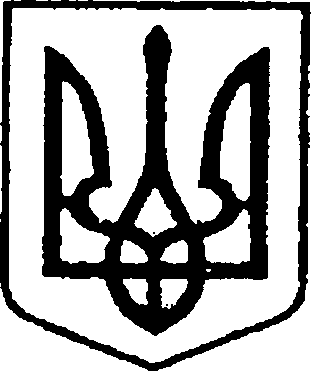 У К Р А Ї Н АЧЕРНІГІВСЬКА ОБЛАСТЬН І Ж И Н С Ь К А    М І С Ь К А    Р А Д А19 сесія VIII скликанняР І Ш Е Н Н Явід 20 січня 2022року                    м. Ніжин	                        № 32-19/2022Про надання дозволу на списання об’єктівнерухомого майна комунальної власності Ніжинської міської радиУ відповідності до статей 25, 26, 42, 59, 60, 73 Закону України «Про місцеве самоврядування в Україні», Положення про порядок відчуження та списання майна  власності територіальної громади м.Ніжина», затвердженого рішенням Ніжинської міської ради від 24 лютого 2012 року №12-24/2012 «Про затвердження Положення при порядок відчуження та списання майна власності територіальної громади м.Ніжина», Регламенту Ніжинської міської ради Чернігівської області, затвердженого рішенням Ніжинської міської ради від 27 листопада 2020 року № 3-2/2020 (зі змінами), враховуючи наказ управління комунального майна та земельних відносин №138 від 31 серпня 2021 року «Про проведення засідання комісії з обліку об’єктів нерухомого майна комунальної власності Ніжинської територіальної громади та проведення моніторингу», довідку-характеристику видану комунальним підприємством «МБТІ», службову записку на ім’я першого заступника міського голови з питань діяльності виконавчих органів ради №53 від 12.01.2022 року, рекомендації постійних комісій Ніжинської міської ради VIIІ скликання, у зв’язку з технічним станом будівельних конструкцій та непридатністю подальшого їх використання, Ніжинська міська рада вирішила:1. 1. Надати дозвіл на списання об’єктів нерухомого майна комунальної власності Ніжинської міської ради, розташованих за адресою: місто Ніжин, вулиця Л.Толстого, будинок 52а: вартового приміщення, допоміжного приміщення-теплиці, допоміжного приміщення-вбиральні.2. Списання майна здійснити згідно із чинним законодавством України.        3. Начальнику відділу комунального майна управління комунального майна та земельних відносин Федчун Н.О. забезпечити оприлюднення даного рішення на офіційному сайті Ніжинської міської ради протягом п’яти робочих днів після його прийняття. 4. Організацію виконання даного рішення покласти на першого заступника міського голови з питань діяльності виконавчих органів ради Вовченка Ф.І. 5. Контроль за виконанням даного рішення покласти на постійну комісію міської ради з питань житлово-комунального господарства, комунальної власності, транспорту і зв’язку та енергозбереження (голова комісії –  Дегтяренко В.М.).Міський голова			      	          	                        Олександр КОДОЛАВізують:Начальник управління комунального майната земельних відносин Ніжинської міської ради	            Ірина ОНОКАЛОПерший заступник міського голови з питань діяльностівиконавчих органів ради                                                          Федір ВОВЧЕНКОСекретар Ніжинської міської ради                                          Юрій ХОМЕНКОГоловний спеціаліст-юрист відділубухгалтерського обліку, звітностіта правового забезпечення управліннякомунального майна та земельнихвідносин Ніжинської міської ради                                        Сергій САВЧЕНКОНачальник відділуюридично-кадрового забезпечення апарату                                                                В’ячеслав ЛЕГАвиконавчого комітетуНіжинської міської ради     		                    Голова постійної комісії міськоїради з питань житлово-комунальногогосподарства, комунальної власності, транспорту і зв’язку та енергозбереження	          Вячеслав ДЕГТЯРЕНКОГолова постійної комісії міської ради з питаньрегламенту, законності, охорони прав і свобод громадян,запобігання корупції, адміністративно-територіальногоустрою, депутатської діяльності та етики                              Валерій САЛОГУБ